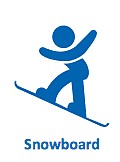 Сноуборд. Параллельный слалом«Математический забег» Экипажи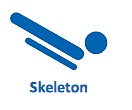 СкелетонЗимушка-Зима«Зимняя эстафета»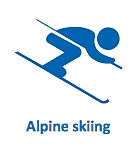 Лыжи. Скоростной спускБудь первым! «Олимпийская миля» (лыжная гонка)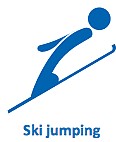 Прыжки на лыжах«Моя семья и спорт» Фотовыставка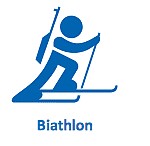 Биатлон. «Словарный биатлон»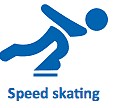 Бег на коньках« Олимпийские чемпионы» (создаем книгу)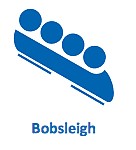 Бобслей«Спортлото- угадай вид спорта»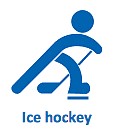 Хоккей«В одни ворота» - математический турнир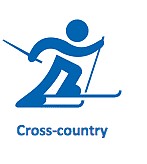 Лыжные гонки«Гонки по строчкам» - скорочтение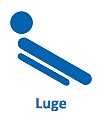 Санный спорт«Юный модельер: олимпийская варежка»- создаем модель варежки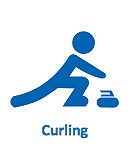 Керлинг«Спорталфавит» - преврати букву английского алфавита в спортивную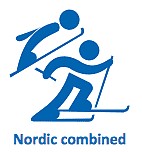 Лыжное многоборье«Интеллектуальный марафон»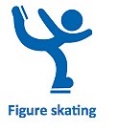 Фигурное катание«Фигурный каллиграф»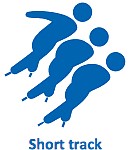 Шорт-трек«Флешмоб»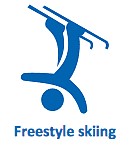 Лыжный фристайл«Создай свой спорт» физкультминуткаТренер команды 2г класса Лесина Ольга Александровна